Publicado en  el 10/04/2014 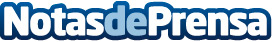 acciona energia contrato 252 MW eolicos mexicoConstruirá dos parques eólicos con aerogeneradores de 3 MW de ACCIONA Windpower y operará las instalaciones durante 20 años.Datos de contacto:AccionaNota de prensa publicada en: https://www.notasdeprensa.es/acciona-energia-contrato-252-mw-eolicos-mexico_1 Categorias: Sector Energético http://www.notasdeprensa.es